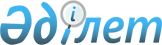 2016 жылға арналған мектепке дейінгі тәрбие мен оқытуға мемлекеттік білім беру тапсырысын, жан басына шаққандағы қаржыландыру және ата-ананың ақы төлеу мөлшерін бекіту туралы
					
			Күшін жойған
			
			
		
					Шығыс Қазақстан облысы Глубокое аудандық әкімдігінің 2016 жылғы 6 қазандағы № 322 қаулысы. Шығыс Қазақстан облысының Әділет департаментінде 2016 жылғы 28 қазанда № 4714 болып тіркелді. Күші жойылды - Шығыс Қазақстан облысы Глубокое аудандық әкімдігінің 2017 жылғы 6 наурыздағы № 47 қаулысымен      Ескерту. Күші жойылды - - Шығыс Қазақстан облысы Глубокое аудандық әкімдігінің 2017 жылғы 6 наурыздағы № 47 қаулысымен (алғашқы ресми түрде жарияланған күннен кейінкүнтізбелік он күн өткеннен соң қолданысқа енгізіледі).

      РҚАО-ның ескертпесі.

      Құжаттың мәтінінде түпнұсқаның пунктуациясы мен орфографиясы сақталған.

      "Білім туралы" Қазақстан Республикасының 2007 жылғы 27 шілдедегі Заңының 6 бабы 4 тармағының 8-1) тармақшасына сәйкес, Глубокое ауданының әкімдігі ҚАУЛЫ ЕТЕДІ:

      Осы қаулының қосымшасына сәйкес 2016 жылға арналған мектепке дейінгі тәрбие мен оқытуға мемлекеттік білім беру тапсырысы, жан басына шаққандағы қаржыландыру және ата-ананың ақы төлеу мөлшері бекітілсін.

      Осы қаулының орындалуын бақылау аудан әкімінің орынбасары С.С. Жумадиловке жүктелсін. 

      Осы қаулы алғашқы ресми түрде жарияланған күннен кейінкүнтізбелік он күн өткеннен соң қолданысқа енгізіледі.

 Глубокое ауданы бойынша 2016 жылға арналған мектепке дейінгі тәрбие мен оқытуға мемлекеттік білім беру тапсырысы, жан басына шаққандағы қаржыландыру және ата-ананың ақы төлеу мөлшері      

      Руководитель ГУ "Глубоковский 

      отдел образования


					© 2012. Қазақстан Республикасы Әділет министрлігінің «Қазақстан Республикасының Заңнама және құқықтық ақпарат институты» ШЖҚ РМК
				
      Глубокое ауданы әкімінің 

      міндетін атқарушы

А. Брагинец
Глубокое ауданы әкімдігінің
2016 жылғы "06" қазан
№ 322 қаулысына
 қосымшаАйына бір тәрбиеленушіге жан басына шаққандағы республикалық бюджеттен бөлінетін қаржыландыру мөлшері, теңге

Айына бір тәрбиеленушіге жан басына шаққандағы республикалық бюджеттен бөлінетін қаржыландыру мөлшері, теңге

Айына бір тәрбиеленушіге жан басына шаққандағы республикалық бюджеттен бөлінетін қаржыландыру мөлшері, теңге

Тәрбиеленушілер саны, адам

Тәрбиеленушілер саны, адам

Тәрбиеленушілер саны, адам

Айына бір тәрбиеленушіге жұмсалатын орташа шығын, теңге

Айына бір тәрбиеленушіге жұмсалатын орташа шығын, теңге

Айына бір тәрбиеленушіге жұмсалатын орташа шығын, теңге

Айына ата-ананың ақы төлеу мөлшері, теңге

балабақшалар, бөбекжай

мектеп кешені – балабақша

Шағын-орталықтар

балабақшалар, бөбекжай

мектеп кешені – балабақша

шағын-орталықтар

балабақшалар, бөбекжай

мектеп кешені – балабақша

шағын-орталықтар

Айына ата-ананың ақы төлеу мөлшері, теңге

31 721

15 779

10 714

205

275

295

31721

15779

10714

11500

